POLÍTICA DE SUSTENTABILIDADUNIVERSIDAD METROPOLITANA DE CIENCIAS DE LA EDUCACIÓN2016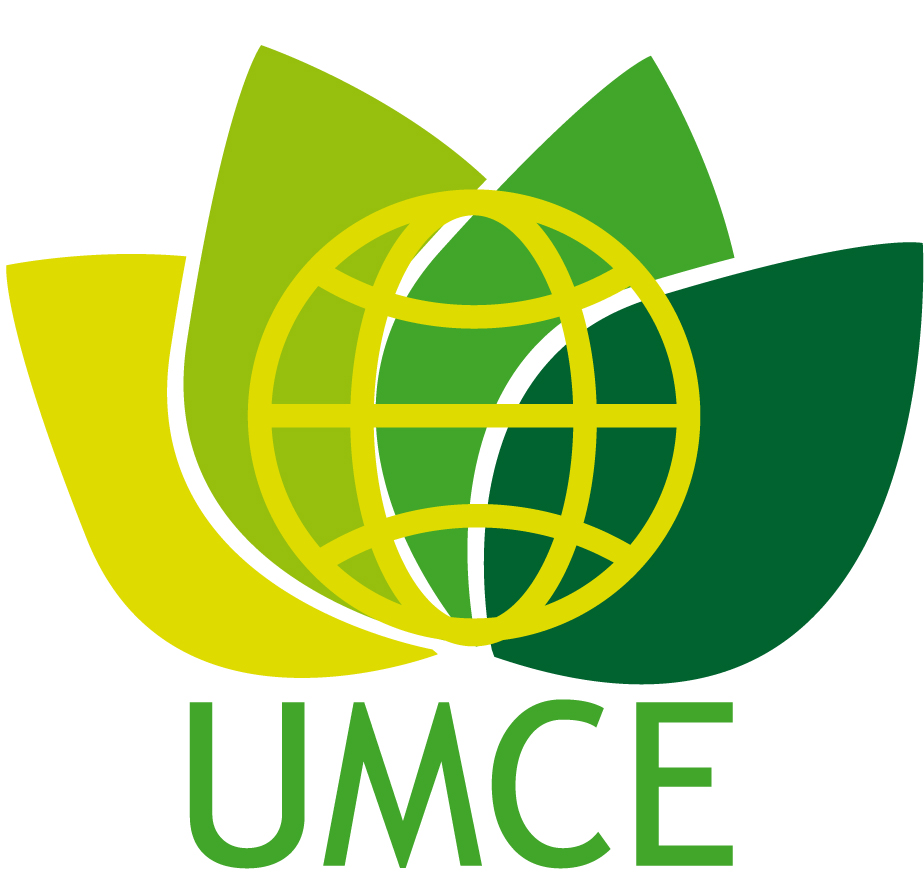 COMITÉ DE SUSTENTABILIDAD UMCE